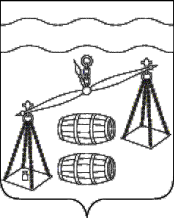 Администрация сельского поселения 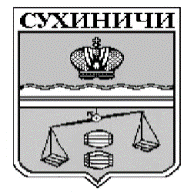 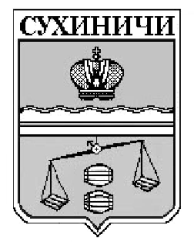 «Село Шлиппово»Калужская областьСухиничский районП О С Т А Н О В Л Е Н И Еот  6 июля  2021 года                                                                                               № 25О внесении изменений в постановление администрациисельского поселения «Село Шлиппово» от 05.10.2020 № 42«Об утверждении муниципальной программы сельскогопоселения «Село Шлиппово» «Энергосбережение и повышениеэнергетической эффективности в сельском поселении«Село Шлиппово» на 2021-2026 годы»Руководствуясь постановлением администрации СП «Село Шлиппово» от 30.09.2013 № 25а «Об утверждении Порядка принятия решения о разработке муниципальных программ сельского поселения «Село Шлиппово», их формирования, реализации и проведения оценки эффективности реализации» в целях организации энергосбережения и повышения энергетической эффективности, постановлением администрации МР «Сухиничский район» от 30.11.2020 № 990a «Об установлении целевого уровня снижения в сопоставимых условиях суммарного объема потребляемых энергетических ресурсов и объема воды для организаций и учреждений, финансируемых из консолидированного бюджета МР «Сухиничский район» на 2021-2023 гг.», администрация СП «Село Шлиппово»,  ПОСТАНОВЛЯЕТ:1. Внести изменения в Постановление администрации сельского поселения «Село Шлиппово» от 05.10.2020 № 42 «Об утверждении муниципальной программы сельского поселения «Село Шлиппово» «Энергосбережение и повышение энергетической эффективности в сельском поселении «Село Шлиппово» на 2021-2026 г.г.», изложив муниципальную программу «Энергосбережение и повышение энергетической эффективности в сельском поселении «Село Шлиппово» на 2021-2026 годы» в новой редакции (прилагается).	2. Настоящее Постановление вступает в силу после его обнародования.	3.Контроль за исполнением настоящего Постановления оставляю за собой.   И.о.главы администрации   СП «Село Шлиппово»                                                              А.И.Макаркин                                                   УТВЕРЖДЕНАпостановлением администрацииСП «Село Шлиппово»от  05.10.2020 г. № 42(в редакции от 06.07.2021)МУНИЦИПАЛЬНАЯ ПРОГРАММА«Энергосбережение и повышение энергетическойэффективности на территории сельского поселения«Село Шлиппово» на 2021—2026 годы»ПАСПОРТмуниципальной программы сельского поселения «Село Шлиппово» «Энергосбережение и повышение энергетической эффективности в СП «Село Шлиппово» на период 2021-2026 годы»Раздел 1. Общая характеристика сферы реализации муниципальной программы. 	В условиях реформирования экономики вопросы энергосбережения и повышения энергетической эффективности приобретают особое значение. Основным инструментом управления энергосбережением является программно-целевой метод, предусматривающий разработку, принятие и исполнение муниципальных программ энергосбережения. 	Программа содержит комплекс мероприятий по энергосбережению и повышению энергетической эффективности в СП «Село Шлиппово». Определение мероприятий Программы основано на наиболее острых проблемах. Для комплексного решения указанных проблем разработана данная программа.Раздел 2.  Приоритеты муниципальной политики в сфере реализации муниципальной программы, цели, задачи и показатели (индикаторы) достижения целей и решения задач, описание основных ожидаемых конечных результатов муниципальной программы, сроков и этапов реализации муниципальной программыПодраздел 2.1. Приоритеты муниципальной политики в сфере реализации муниципальной Программы:      Приоритеты муниципальной политики в сфере реализации муниципальной программы:- сохранение энергоэффективности административного здания по отношению к 2020 году в доле расходов на коммунальные услуги в общих расходах бюджета администрации СП «Село Шлиппово» в соответствии с установленным целевым уровнем снижения в сопоставимых условиях суммарного объема потребляемых энергетических ресурсов и объема воды в т.ч.: сохранение удельного расхода потребления электрической энергии на уровне 9,9 кВтч/м², сохранение удельного расхода потребления воды на уровне 0,01 м³/чел., уменьшение удельного расхода природного газа  на 6%, уменьшение удельного расхода моторного топлива на 6% ; 	Сохранение энергоэффективности здания спортзала по отношению к 2020 году в доле расходов на коммунальные услуги в общих расходах бюджета администрации СП «Село Шлиппово» в соответствии с установленным целевым уровнем снижения в сопоставимых условиях суммарного объема потребляемых энергетических ресурсов, в т.ч.: сохранение удельного расхода потребления электрической энергии на уровне 0,57 кВтч/м², уменьшение удельного расхода потребления тепловой энергии на отопление  на 15%;- осуществление 100% расчетов за потребление энергетических ресурсов по приборам учета в 2023 году;- обеспечение в бюджетной сфере 100% замены ламп накаливания для освещения на энергосберегающие;Подраздел 2.2. Цели, задачи, показатели (индикаторы) достижения целей и решения задач муниципальной Программы:Основными целями муниципальной Программы являются:- создание условий для перевода бюджетной сферы муниципального образования на энергосберегающий путь развития;- повышение энергетической эффективности при потреблении энергетических ресурсов в Село Шлиппово»;	Достижение указанных целей может быть обеспечено за счет решения следующих основных задач:- наблюдение за показателями, характеризующими эффективность использования основных видов энергетических ресурсов в СП «Село Шлиппово»;- установка приборов учета потребляемой электрической энергии в системах наружного освещения;- замена светильников наружного освещения на современные энергосберегающие (светодиодные) светильники;- участие специалистов администрации СП «Село Шлиппово» в конференциях и семинарах по энергосбережению и повышение энергетической эффективности;-обеспечение в проведения энергетического обследования здания; - обеспечение замены ламп накаливания на энергосберегающие, в том числе на светодиодные. СВЕДЕНИЯ ОБ ИНДИКАТОРАХ МУНИЦИПАЛЬНОЙ ПРОГРАММЫ Подраздел 2.3. Конечные результаты реализации муниципальной Программы:	За период реализации муниципальной программы 2021-2026 гг. планируется:- сохранение энергоэффективности административного здания по отношению к 2020 году в доле расходов на коммунальные услуги в общих расходах бюджета администрации СП «Село Шлиппово» в соответствии с установленным целевым уровнем снижения в сопоставимых условиях суммарного объема потребляемых энергетических ресурсов и объема воды в т.ч.: сохранение удельного расхода потребления электрической энергии на уровне 9,9 кВтч/м², сохранение удельного расхода потребления воды на уровне 0,01 м³/чел., уменьшение удельного расхода природного газа  на 6%, уменьшение удельного расхода моторного топлива на 6% ; 	Сохранение энергоэффективности здания спортзала по отношению к 2020 году в доле расходов на коммунальные услуги в общих расходах бюджета администрации СП «Село Шлиппово» в соответствии с установленным целевым уровнем снижения в сопоставимых условиях суммарного объема потребляемых энергетических ресурсов, в т.ч.: сохранение удельного расхода потребления электрической энергии на уровне 0,57 кВтч/м², уменьшение удельного расхода потребления тепловой энергии на отопление  на 15%;- осуществление 100% расчетов за потребление энергетических ресурсов по приборам учета в 2023 году;- обеспечение 100% замены ламп накаливания для освещения на энергосберегающие;Подраздел 2.4. Сроки и этапы реализации муниципальной Программы	Программа реализуется одноэтапно в период 2021-2026 гг. Мероприятия Программы являются переходящими на очередной финансовый год в течении всего срока действия ее реализации.Раздел 3. Перечень мероприятий муниципальной программы Раздел 4. Основные меры правового регулирования.В процессе исполнения муниципальной программы могут приниматься нормативно-правовые акты администрацией СП "Село Шлиппово», по вопросам местного значения на основании федерального, областного и районного законодательства.     Администрация СП «Село Шлиппово» в целях достижения результатов и реализации мероприятий муниципальной Программы обеспечивает разработку нормативно-правовых актов СП «Село Шлиппово», необходимых для реализации муниципальной Программы. При необходимости проводит рабочие совещания по решению тактических задач и текущему выполнению муниципальной Программы.Раздел 6.  Ресурсное обеспечение реализации муниципальной Программы сельского поселения «Село Шлиппово»Ответственный исполнитель        
муниципальной программы             Администрация сельского поселения «Село Шлиппово»Администрация сельского поселения «Село Шлиппово»Администрация сельского поселения «Село Шлиппово»Администрация сельского поселения «Село Шлиппово»Соисполнители муниципальной программы                           отсутствуютотсутствуютотсутствуютотсутствуютУчастники муниципальной программыАдминистрация СП «Село Шлиппово»Администрация СП «Село Шлиппово»Администрация СП «Село Шлиппово»Администрация СП «Село Шлиппово»Подпрограммы муниципальной       
программы                           отсутствуютотсутствуютотсутствуютотсутствуютПрограммно-целевые инструменты   
муниципальной программы             отсутствуютотсутствуютотсутствуютотсутствуютЦели муниципальной программы     - Обеспечение рационального использования энергетических ресурсов за счет повышения культуры потребления энергетических ресурсов, формирование целевой модели поведения, направленной на бережное отношение к имеющимся ресурсам, применение современных технологий, увеличивающих к.п.д использования энергоресурсов;- Обеспечение снижения удельных показателей энергопотребления, создание условий для перевода экономики бюджетной сферы СП «Село Шлиппово» на энергосберегающий путь развития.- Обеспечение рационального использования энергетических ресурсов за счет повышения культуры потребления энергетических ресурсов, формирование целевой модели поведения, направленной на бережное отношение к имеющимся ресурсам, применение современных технологий, увеличивающих к.п.д использования энергоресурсов;- Обеспечение снижения удельных показателей энергопотребления, создание условий для перевода экономики бюджетной сферы СП «Село Шлиппово» на энергосберегающий путь развития.- Обеспечение рационального использования энергетических ресурсов за счет повышения культуры потребления энергетических ресурсов, формирование целевой модели поведения, направленной на бережное отношение к имеющимся ресурсам, применение современных технологий, увеличивающих к.п.д использования энергоресурсов;- Обеспечение снижения удельных показателей энергопотребления, создание условий для перевода экономики бюджетной сферы СП «Село Шлиппово» на энергосберегающий путь развития.- Обеспечение рационального использования энергетических ресурсов за счет повышения культуры потребления энергетических ресурсов, формирование целевой модели поведения, направленной на бережное отношение к имеющимся ресурсам, применение современных технологий, увеличивающих к.п.д использования энергоресурсов;- Обеспечение снижения удельных показателей энергопотребления, создание условий для перевода экономики бюджетной сферы СП «Село Шлиппово» на энергосберегающий путь развития.Задачи муниципальной программы   - Обеспечение учета всего объема потребляемых энергетических ресурсов;- Проведение энергосберегающих мероприятий;- Проведение энергетических обследований;- Внедрение современных энергосберегающих технологий, оборудования, материалов;- Обеспечение учета всего объема потребляемых энергетических ресурсов;- Проведение энергосберегающих мероприятий;- Проведение энергетических обследований;- Внедрение современных энергосберегающих технологий, оборудования, материалов;- Обеспечение учета всего объема потребляемых энергетических ресурсов;- Проведение энергосберегающих мероприятий;- Проведение энергетических обследований;- Внедрение современных энергосберегающих технологий, оборудования, материалов;- Обеспечение учета всего объема потребляемых энергетических ресурсов;- Проведение энергосберегающих мероприятий;- Проведение энергетических обследований;- Внедрение современных энергосберегающих технологий, оборудования, материалов;Целевые индикаторы и показатели  
муниципальной программы             - Удельный расход электрической энергии, кВтч/м²- Изменение удельного расхода электрической энергии, кВтч/м²- Удельный расход воды, м³/чел.;- Изменение удельного расхода воды, м³/чел.;- Удельный расход природного газа куб.м/кв.м- Изменение удельного расхода природного газа, куб.м/кв.м- Удельный расход тепловой  энергии, Втч/кв.м/ГСОП- Изменение удельного расхода тепловой энергии, Втч/кв.м/ГСОП-Удельный расход моторного топлива, тут/л- Изменение удельного расхода моторного топлива, тут/л- Объем потребления электрической энергии в системах уличного освещения;- Изменение объема потребления электрической энергии в системах уличного освещения;- Число энергосервисных договоров, заключенных муниципальными заказчиками;- Доля объемов электрической энергии, потребляемой в учреждении, расчеты за которую осуществляются с использованием приборов учета, в общем объеме потребляемой электрической энергии;- Изменение доли объемов электрической энергии, потребляемой в учреждении, расчеты за которую осуществляются с использованием приборов учета, в общем объеме потребляемой электрической энергии;- Доля объемов воды, потребляемой в учреждении, расчеты за которую осуществляются с использованием приборов учета, в общем объеме потребляемой воды;- Изменение доли объемов воды, потребляемой в учреждении, расчеты за которую осуществляются с использованием приборов учета, в общем объеме потребляемой воды;- Доля объемов природного газа, потребляемого в учреждении, расчеты за который осуществляются с использованием приборов учета, в общем объеме потребляемого природного газа;- Изменение доли объемов природного газа, потребляемого в учреждении, расчеты за который осуществляются с использованием приборов учета, в общем объеме потребляемого природного газа;- Доля объемов моторного топлива, потребляемого в учреждении, расчеты за которую осуществляются с использованием приборов учета, в общем объеме потребляемого моторного топлива;- Изменение доли объемов моторного топлива, потребляемого в учреждении, расчеты за которое осуществляются с использованием приборов учета, в общем объеме потребляемого моторного топлива;- Доля объемов тепловой энергии, потребляемой в учреждении, расчеты за которую осуществляются с использованием приборов учета, в общем объеме потребляемой тепловой энергии;- Изменение доли объемов тепловой энергии, потребляемой в учреждении, расчеты за которую осуществляются с использованием приборов учета, в общем объеме потребляемой тепловой энергии;- Удельный расход электрической энергии, кВтч/м²- Изменение удельного расхода электрической энергии, кВтч/м²- Удельный расход воды, м³/чел.;- Изменение удельного расхода воды, м³/чел.;- Удельный расход природного газа куб.м/кв.м- Изменение удельного расхода природного газа, куб.м/кв.м- Удельный расход тепловой  энергии, Втч/кв.м/ГСОП- Изменение удельного расхода тепловой энергии, Втч/кв.м/ГСОП-Удельный расход моторного топлива, тут/л- Изменение удельного расхода моторного топлива, тут/л- Объем потребления электрической энергии в системах уличного освещения;- Изменение объема потребления электрической энергии в системах уличного освещения;- Число энергосервисных договоров, заключенных муниципальными заказчиками;- Доля объемов электрической энергии, потребляемой в учреждении, расчеты за которую осуществляются с использованием приборов учета, в общем объеме потребляемой электрической энергии;- Изменение доли объемов электрической энергии, потребляемой в учреждении, расчеты за которую осуществляются с использованием приборов учета, в общем объеме потребляемой электрической энергии;- Доля объемов воды, потребляемой в учреждении, расчеты за которую осуществляются с использованием приборов учета, в общем объеме потребляемой воды;- Изменение доли объемов воды, потребляемой в учреждении, расчеты за которую осуществляются с использованием приборов учета, в общем объеме потребляемой воды;- Доля объемов природного газа, потребляемого в учреждении, расчеты за который осуществляются с использованием приборов учета, в общем объеме потребляемого природного газа;- Изменение доли объемов природного газа, потребляемого в учреждении, расчеты за который осуществляются с использованием приборов учета, в общем объеме потребляемого природного газа;- Доля объемов моторного топлива, потребляемого в учреждении, расчеты за которую осуществляются с использованием приборов учета, в общем объеме потребляемого моторного топлива;- Изменение доли объемов моторного топлива, потребляемого в учреждении, расчеты за которое осуществляются с использованием приборов учета, в общем объеме потребляемого моторного топлива;- Доля объемов тепловой энергии, потребляемой в учреждении, расчеты за которую осуществляются с использованием приборов учета, в общем объеме потребляемой тепловой энергии;- Изменение доли объемов тепловой энергии, потребляемой в учреждении, расчеты за которую осуществляются с использованием приборов учета, в общем объеме потребляемой тепловой энергии;- Удельный расход электрической энергии, кВтч/м²- Изменение удельного расхода электрической энергии, кВтч/м²- Удельный расход воды, м³/чел.;- Изменение удельного расхода воды, м³/чел.;- Удельный расход природного газа куб.м/кв.м- Изменение удельного расхода природного газа, куб.м/кв.м- Удельный расход тепловой  энергии, Втч/кв.м/ГСОП- Изменение удельного расхода тепловой энергии, Втч/кв.м/ГСОП-Удельный расход моторного топлива, тут/л- Изменение удельного расхода моторного топлива, тут/л- Объем потребления электрической энергии в системах уличного освещения;- Изменение объема потребления электрической энергии в системах уличного освещения;- Число энергосервисных договоров, заключенных муниципальными заказчиками;- Доля объемов электрической энергии, потребляемой в учреждении, расчеты за которую осуществляются с использованием приборов учета, в общем объеме потребляемой электрической энергии;- Изменение доли объемов электрической энергии, потребляемой в учреждении, расчеты за которую осуществляются с использованием приборов учета, в общем объеме потребляемой электрической энергии;- Доля объемов воды, потребляемой в учреждении, расчеты за которую осуществляются с использованием приборов учета, в общем объеме потребляемой воды;- Изменение доли объемов воды, потребляемой в учреждении, расчеты за которую осуществляются с использованием приборов учета, в общем объеме потребляемой воды;- Доля объемов природного газа, потребляемого в учреждении, расчеты за который осуществляются с использованием приборов учета, в общем объеме потребляемого природного газа;- Изменение доли объемов природного газа, потребляемого в учреждении, расчеты за который осуществляются с использованием приборов учета, в общем объеме потребляемого природного газа;- Доля объемов моторного топлива, потребляемого в учреждении, расчеты за которую осуществляются с использованием приборов учета, в общем объеме потребляемого моторного топлива;- Изменение доли объемов моторного топлива, потребляемого в учреждении, расчеты за которое осуществляются с использованием приборов учета, в общем объеме потребляемого моторного топлива;- Доля объемов тепловой энергии, потребляемой в учреждении, расчеты за которую осуществляются с использованием приборов учета, в общем объеме потребляемой тепловой энергии;- Изменение доли объемов тепловой энергии, потребляемой в учреждении, расчеты за которую осуществляются с использованием приборов учета, в общем объеме потребляемой тепловой энергии;- Удельный расход электрической энергии, кВтч/м²- Изменение удельного расхода электрической энергии, кВтч/м²- Удельный расход воды, м³/чел.;- Изменение удельного расхода воды, м³/чел.;- Удельный расход природного газа куб.м/кв.м- Изменение удельного расхода природного газа, куб.м/кв.м- Удельный расход тепловой  энергии, Втч/кв.м/ГСОП- Изменение удельного расхода тепловой энергии, Втч/кв.м/ГСОП-Удельный расход моторного топлива, тут/л- Изменение удельного расхода моторного топлива, тут/л- Объем потребления электрической энергии в системах уличного освещения;- Изменение объема потребления электрической энергии в системах уличного освещения;- Число энергосервисных договоров, заключенных муниципальными заказчиками;- Доля объемов электрической энергии, потребляемой в учреждении, расчеты за которую осуществляются с использованием приборов учета, в общем объеме потребляемой электрической энергии;- Изменение доли объемов электрической энергии, потребляемой в учреждении, расчеты за которую осуществляются с использованием приборов учета, в общем объеме потребляемой электрической энергии;- Доля объемов воды, потребляемой в учреждении, расчеты за которую осуществляются с использованием приборов учета, в общем объеме потребляемой воды;- Изменение доли объемов воды, потребляемой в учреждении, расчеты за которую осуществляются с использованием приборов учета, в общем объеме потребляемой воды;- Доля объемов природного газа, потребляемого в учреждении, расчеты за который осуществляются с использованием приборов учета, в общем объеме потребляемого природного газа;- Изменение доли объемов природного газа, потребляемого в учреждении, расчеты за который осуществляются с использованием приборов учета, в общем объеме потребляемого природного газа;- Доля объемов моторного топлива, потребляемого в учреждении, расчеты за которую осуществляются с использованием приборов учета, в общем объеме потребляемого моторного топлива;- Изменение доли объемов моторного топлива, потребляемого в учреждении, расчеты за которое осуществляются с использованием приборов учета, в общем объеме потребляемого моторного топлива;- Доля объемов тепловой энергии, потребляемой в учреждении, расчеты за которую осуществляются с использованием приборов учета, в общем объеме потребляемой тепловой энергии;- Изменение доли объемов тепловой энергии, потребляемой в учреждении, расчеты за которую осуществляются с использованием приборов учета, в общем объеме потребляемой тепловой энергии;Сроки и этапы реализации         
муниципальной программы             2021-2026 гг. (одноэтапно)2021-2026 гг. (одноэтапно)2021-2026 гг. (одноэтапно)2021-2026 гг. (одноэтапно)Объемы и источники              финансирования муниципальной        программы                           ГодыВсего (тыс. руб.)Областной бюджетМестный бюджетОбъемы и источники              финансирования муниципальной        программы                           2021100,00100,0Объемы и источники              финансирования муниципальной        программы                           2022100,00100,0Объемы и источники              финансирования муниципальной        программы                           202350,0050,0Объемы и источники              финансирования муниципальной        программы                           202450,0050,0Объемы и источники              финансирования муниципальной        программы                           202550,0050,0Объемы и источники              финансирования муниципальной        программы                           202650,0050,0Объемы и источники              финансирования муниципальной        программы                           Итого:400,00400,0Объемы финансирования программы за счет средств местного бюджета ежегодно уточняются в соответствии с решениями органов местного самоуправления при формировании бюджета на очередной финансовый год и на плановый период.Объемы финансирования программы за счет средств местного бюджета ежегодно уточняются в соответствии с решениями органов местного самоуправления при формировании бюджета на очередной финансовый год и на плановый период.Объемы финансирования программы за счет средств местного бюджета ежегодно уточняются в соответствии с решениями органов местного самоуправления при формировании бюджета на очередной финансовый год и на плановый период.Объемы финансирования программы за счет средств местного бюджета ежегодно уточняются в соответствии с решениями органов местного самоуправления при формировании бюджета на очередной финансовый год и на плановый период.Объемы финансирования программы за счет средств местного бюджета ежегодно уточняются в соответствии с решениями органов местного самоуправления при формировании бюджета на очередной финансовый год и на плановый период.Ожидаемые результаты реализации 
муниципальной программы             Административное зданиеСохранение энергоэффективности здания по отношению к 2020 году в доле расходов на коммунальные услуги в общих расходах бюджета администрации СП «Село Шлиппово» в соответствии с установленным целевым уровнем снижения в сопоставимых условиях суммарного объема потребляемых энергетических ресурсов и объема воды в т.ч.: сохранение удельного расхода потребления электрической энергии на уровне 9,9 кВтч/м², сохранение удельного расхода потребления воды на уровне 0,01 м³/чел., уменьшение удельного расхода природного газа  на 6%, уменьшение удельного расхода моторного топлива на 6%;Здание спортзала в с.ШлипповоСохранение энергоэффективности здания по отношению к 2020 году в доле расходов на коммунальные услуги в общих расходах бюджета администрации СП «Село Шлиппово» в соответствии с установленным целевым уровнем снижения в сопоставимых условиях суммарного объема потребляемых энергетических ресурсов, в т.ч.: сохранение удельного расхода потребления электрической энергии на уровне 0,57 кВтч/м², уменьшение удельного расхода потребления тепловой энергии на 15%.- Наличие в администрации СП «Село Шлиппово» энергетических паспортов (энергетических обследований) на здания;- 100% оснащение приборами учета электроэнергии, тепловой энергии, ХВС администрации СП «Село Шлиппово» и здания спортзала;Административное зданиеСохранение энергоэффективности здания по отношению к 2020 году в доле расходов на коммунальные услуги в общих расходах бюджета администрации СП «Село Шлиппово» в соответствии с установленным целевым уровнем снижения в сопоставимых условиях суммарного объема потребляемых энергетических ресурсов и объема воды в т.ч.: сохранение удельного расхода потребления электрической энергии на уровне 9,9 кВтч/м², сохранение удельного расхода потребления воды на уровне 0,01 м³/чел., уменьшение удельного расхода природного газа  на 6%, уменьшение удельного расхода моторного топлива на 6%;Здание спортзала в с.ШлипповоСохранение энергоэффективности здания по отношению к 2020 году в доле расходов на коммунальные услуги в общих расходах бюджета администрации СП «Село Шлиппово» в соответствии с установленным целевым уровнем снижения в сопоставимых условиях суммарного объема потребляемых энергетических ресурсов, в т.ч.: сохранение удельного расхода потребления электрической энергии на уровне 0,57 кВтч/м², уменьшение удельного расхода потребления тепловой энергии на 15%.- Наличие в администрации СП «Село Шлиппово» энергетических паспортов (энергетических обследований) на здания;- 100% оснащение приборами учета электроэнергии, тепловой энергии, ХВС администрации СП «Село Шлиппово» и здания спортзала;Административное зданиеСохранение энергоэффективности здания по отношению к 2020 году в доле расходов на коммунальные услуги в общих расходах бюджета администрации СП «Село Шлиппово» в соответствии с установленным целевым уровнем снижения в сопоставимых условиях суммарного объема потребляемых энергетических ресурсов и объема воды в т.ч.: сохранение удельного расхода потребления электрической энергии на уровне 9,9 кВтч/м², сохранение удельного расхода потребления воды на уровне 0,01 м³/чел., уменьшение удельного расхода природного газа  на 6%, уменьшение удельного расхода моторного топлива на 6%;Здание спортзала в с.ШлипповоСохранение энергоэффективности здания по отношению к 2020 году в доле расходов на коммунальные услуги в общих расходах бюджета администрации СП «Село Шлиппово» в соответствии с установленным целевым уровнем снижения в сопоставимых условиях суммарного объема потребляемых энергетических ресурсов, в т.ч.: сохранение удельного расхода потребления электрической энергии на уровне 0,57 кВтч/м², уменьшение удельного расхода потребления тепловой энергии на 15%.- Наличие в администрации СП «Село Шлиппово» энергетических паспортов (энергетических обследований) на здания;- 100% оснащение приборами учета электроэнергии, тепловой энергии, ХВС администрации СП «Село Шлиппово» и здания спортзала;Административное зданиеСохранение энергоэффективности здания по отношению к 2020 году в доле расходов на коммунальные услуги в общих расходах бюджета администрации СП «Село Шлиппово» в соответствии с установленным целевым уровнем снижения в сопоставимых условиях суммарного объема потребляемых энергетических ресурсов и объема воды в т.ч.: сохранение удельного расхода потребления электрической энергии на уровне 9,9 кВтч/м², сохранение удельного расхода потребления воды на уровне 0,01 м³/чел., уменьшение удельного расхода природного газа  на 6%, уменьшение удельного расхода моторного топлива на 6%;Здание спортзала в с.ШлипповоСохранение энергоэффективности здания по отношению к 2020 году в доле расходов на коммунальные услуги в общих расходах бюджета администрации СП «Село Шлиппово» в соответствии с установленным целевым уровнем снижения в сопоставимых условиях суммарного объема потребляемых энергетических ресурсов, в т.ч.: сохранение удельного расхода потребления электрической энергии на уровне 0,57 кВтч/м², уменьшение удельного расхода потребления тепловой энергии на 15%.- Наличие в администрации СП «Село Шлиппово» энергетических паспортов (энергетических обследований) на здания;- 100% оснащение приборами учета электроэнергии, тепловой энергии, ХВС администрации СП «Село Шлиппово» и здания спортзала;№п/пНаименование индикатора (показателя)Единицы измеренияЗначение по годамЗначение по годамЗначение по годамЗначение по годамЗначение по годамЗначение по годамЗначение по годамЗначение по годам№п/пНаименование индикатора (показателя)Единицы измеренияГод, предшествующий году разработки муниципальной программы – 2019 (факт)Год разработки муниципальной программы – 2020 (оценка)Реализация муниципальной программыРеализация муниципальной программыРеализация муниципальной программыРеализация муниципальной программыРеализация муниципальной программыРеализация муниципальной программы№п/пНаименование индикатора (показателя)Единицы измеренияГод, предшествующий году разработки муниципальной программы – 2019 (факт)Год разработки муниципальной программы – 2020 (оценка)2021 год2022 год2023 год2024 год2025 год2026 год1234567891011Муниципальная программа «Энергосбережение и повышение энергетической эффективности в СП «Село Шлиппово»Муниципальная программа «Энергосбережение и повышение энергетической эффективности в СП «Село Шлиппово»Муниципальная программа «Энергосбережение и повышение энергетической эффективности в СП «Село Шлиппово»Муниципальная программа «Энергосбережение и повышение энергетической эффективности в СП «Село Шлиппово»Муниципальная программа «Энергосбережение и повышение энергетической эффективности в СП «Село Шлиппово»Муниципальная программа «Энергосбережение и повышение энергетической эффективности в СП «Село Шлиппово»Муниципальная программа «Энергосбережение и повышение энергетической эффективности в СП «Село Шлиппово»Муниципальная программа «Энергосбережение и повышение энергетической эффективности в СП «Село Шлиппово»Муниципальная программа «Энергосбережение и повышение энергетической эффективности в СП «Село Шлиппово»Муниципальная программа «Энергосбережение и повышение энергетической эффективности в СП «Село Шлиппово»Муниципальная программа «Энергосбережение и повышение энергетической эффективности в СП «Село Шлиппово»1Удельный расход электрической энергии (административное здание)кВтч/м²9,99,99,99,99,99,99,99,92Изменение удельного расхода электрической энергиикВтч/м²0,00,00,00,00,00,00,00,03Удельный расход электрической энергии (здание спортзала)кВтч/м²0,570,570,570,570,570,570,570,574Изменение удельного расхода электрической энергиикВтч/м²0,00,00,00,00,00,00,00,05Удельный расход водым³/чел.0,010,010,010,010,010,010,010,016Изменение удельного расхода водым³/чел.0,00,00,00,00,00,00,00,07Удельный расход  природного газа   куб.м/кв.м287,12287,12282,81278,51269,89269,89269,89269,898Изменение удельного расхода природного газакуб.м/кв.м0,00,0-4,31-4,30-8,620,00,00,09Удельный расход моторного топлива тут/л0,000010,000010,00000020,00000020,00000020,00000020,00000020,000000210Изменение удельного расхода моторного топливатут/л0,00,0-0,00000980,00,00,00,00,011Удельный расход тепловой  энергии на отопление Втч/кв.м/ГСОП77,8977,8975,0672,2266,5666,5666,5666,5612Изменение удельного расхода тепловой  энергииВтч/кв.м/ГСОП0,00,0-2,83-2,84-5,660,00,00,013Объем потребления электрической энергии в системах уличного освещениятыс. кВт/ч6,66,66,66,66,66,66,66,614Изменение объема потребления электрической энергии в системах уличного освещениятыс. кВт/ч0,00,00,00,00,00,00,00,015Число энергосервисных договоров, заключенных муниципальными заказчикамишт.0000000116Доля объемов электрической энергии, потребляемой в учреждении, расчеты за которую осуществляются с использованием приборов учета, в общем объеме потребляемой электрической энергии%10010010010010010010010017Изменение доли объемов электрической энергии, потребляемой в учреждении, расчеты за которую осуществляются с использованием приборов учета, в общем объеме потребляемой электрической энергии%0000000018Доля объемов воды, потребляемой в учреждении, расчеты за которую осуществляются с использованием приборов учета, в общем объеме потребляемой воды%10010010010010010010010019Изменение доли объемов воды, потребляемой в учреждении, расчеты за которую осуществляются с использованием приборов учета, в общем объеме потребляемой воды%0000000020Доля объемов тепловой энергии, потребляемой в учреждении, расчеты за которую осуществляются с использованием приборов учета, в общем объеме потребляемой тепловой энергии%10010010010010010010010021Изменение доли объемов тепловой энергии, потребляемой в учреждении, расчеты за которую осуществляются с использованием приборов учета, в общем объеме потребляемой тепловой энергии%00000000№№ п/пНаименование мероприятийпрограммыОтветственный исполнительСрок начала и окончания реализации муниципальной ПрограммыОжидаемый непосредственный результатСвязь с целевыми показателями Программы111Мероприятия по модернизации оборудования, используемого для  передачи электрической и тепловой энергии, в том числе замена приборов учета, оборудования на оборудование с более высоким коэффициентом полезного действия (Измерение сопротивления; Установка ПУ тепловой энергии в 2023 году)Администрация СП «Село Шлиппово»2021-2026 гг.Повышение рационального использования энергоресурсовСохранение энергоэффективности здания по отношению к 2019 году в доле расходов на коммунальные услуги в общих расходах бюджета администрации СП «Село Шлиппово» в соответствии с установленным целевым уровнем снижения в сопоставимых условиях суммарного объема потребляемых энергетических ресурсов и объема воды в т.ч.: сохранение удельного расхода потребления электрической энергии на уровне 9,9 кВтч/м², сохранение удельного расхода потребления воды на уровне 0,01 м³/чел.2Мероприятия по пред инвестиционной подготовке проектов и мероприятий в области энергосбережения и повышения энергетической эффективности, включая разработку технико-экономических обоснований, разработку схем теплоснабжения, водоснабжения и водоотведения. Администрация СП «Село Шлиппово»2021-2026 гг.Повышение рационального использования энергоресурсовСохранение энергоэффективности здания по отношению к 2019 году в доле расходов на коммунальные услуги в общих расходах бюджета администрации СП «Село Шлиппово» в соответствии с установленным целевым уровнем снижения в сопоставимых условиях суммарного объема потребляемых энергетических ресурсов и объема воды в т.ч.: сохранение удельного расхода потребления электрической энергии на уровне 9,9 кВтч/м², сохранение удельного расхода потребления воды на уровне 0,01 м³/чел.3Технические и технологические мероприятия по повышению энергоэффективности (в т.ч. замена оконных блоков на ПВХ;; замена входной двери на металлическую, утепление стен)Администрация СП «Село Шлиппово»2021-2026 гг.Повышение рационального использования энергоресурсовСохранение энергоэффективности здания по отношению к 2019 году в доле расходов на коммунальные услуги в общих расходах бюджета администрации СП «Село Шлиппово» в соответствии с установленным целевым уровнем снижения в сопоставимых условиях суммарного объема потребляемых энергетических ресурсов и объема воды в т.ч.: сохранение удельного расхода потребления электрической энергии на уровне 9,9 кВтч/м², сохранение удельного расхода потребления воды на уровне 0,01 м³/чел.4Внедрение энергосберегающего осветительного оборудования и систем автоматического управления освещением (замена светильников на энергосберегающие, в т.ч на светодиодные)Администрация СП «Село Шлиппово»2021-2026 гг.Повышение рационального использования энергоресурсовСокращение объема потребления электрической энергии в системах уличного освещения 0,6. тыс. кВт/ч 5Проведение энергетического обследования (энергоаудит)Администрация СП «Село Шлиппово»2021-2026 гг.Повышение рационального использования энергоресурсовВыполнение целевых показателей муниципальной программы6Обучение сотрудников администрации СП «Село Шлиппово» в области энергосбереженияАдминистрация СП «Село Шлиппово»2021-2026 гг.Повышение рационального использования энергоресурсовВыполнение целевых показателей муниципальной программы№п/пНаименование  основного мероприятияНаименование главного распорядителя средств бюджета МР «Сухиничский район»Объем финансирования (тыс. руб.)Объем финансирования (тыс. руб.)Объем финансирования (тыс. руб.)Объем финансирования (тыс. руб.)Объем финансирования (тыс. руб.)Объем финансирования (тыс. руб.)Объем финансирования (тыс. руб.)№п/пНаименование  основного мероприятияНаименование главного распорядителя средств бюджета МР «Сухиничский район»Источники финансированияВсего20212022202320242025202612345678910111Мероприятия по модернизации оборудования, используемого для  передачи электрической и  энергии, в том числе замена приборов учета, оборудования на оборудование с более высоким коэффициентом полезного действия (Измерение сопротивления; Администрация СП «Село Шлиппово»Бюджет СП «Село Шлиппово»110,030,030,0-20,015,015,01Мероприятия по модернизации оборудования, используемого для  передачи электрической и  энергии, в том числе замена приборов учета, оборудования на оборудование с более высоким коэффициентом полезного действия (Измерение сопротивления; Администрация СП «Село Шлиппово»Областной бюджет-------1Мероприятия по модернизации оборудования, используемого для  передачи электрической и  энергии, в том числе замена приборов учета, оборудования на оборудование с более высоким коэффициентом полезного действия (Измерение сопротивления; Администрация СП «Село Шлиппово»Федеральный бюджет-------1Мероприятия по модернизации оборудования, используемого для  передачи электрической и  энергии, в том числе замена приборов учета, оборудования на оборудование с более высоким коэффициентом полезного действия (Измерение сопротивления; Администрация СП «Село Шлиппово»Внебюджетные средства-------2Мероприятия по пред инвестиционной подготовке проектов и мероприятий в области энергосбережения и повышения энергетической эффективности, включая разработку технико-экономических обоснований, разработку схем теплоснабжения, водоснабжения и водоотведения.Администрация СП «Село Шлиппово»Бюджет СП «Село Шлиппово»70,020,020,0-10,010,010,02Мероприятия по пред инвестиционной подготовке проектов и мероприятий в области энергосбережения и повышения энергетической эффективности, включая разработку технико-экономических обоснований, разработку схем теплоснабжения, водоснабжения и водоотведения.Администрация СП «Село Шлиппово»Областной бюджет-------2Мероприятия по пред инвестиционной подготовке проектов и мероприятий в области энергосбережения и повышения энергетической эффективности, включая разработку технико-экономических обоснований, разработку схем теплоснабжения, водоснабжения и водоотведения.Администрация СП «Село Шлиппово»Федеральный бюджет-------2Мероприятия по пред инвестиционной подготовке проектов и мероприятий в области энергосбережения и повышения энергетической эффективности, включая разработку технико-экономических обоснований, разработку схем теплоснабжения, водоснабжения и водоотведения.Администрация СП «Село Шлиппово»Внебюджетные средства-------3Технические и технологические мероприятия по повышению энергоэффективности Администрация СП «Село Шлиппово»Бюджет СП «Село Шлиппово»115,025,025,015,025,025,03Технические и технологические мероприятия по повышению энергоэффективности Администрация СП «Село Шлиппово»Областной бюджет-------3Технические и технологические мероприятия по повышению энергоэффективности Администрация СП «Село Шлиппово»Федеральный бюджет-------3Технические и технологические мероприятия по повышению энергоэффективности Администрация СП «Село Шлиппово»Внебюджетные средства-------4Внедрение энергосберегающего осветительного оборудования и систем автоматического управления освещением (замена ламп на энергосберегающие в т.ч светодиодные)Администрация СП «Село Шлиппово»Бюджет СП «Село Шлиппово»45,020,020,05,0--4Внедрение энергосберегающего осветительного оборудования и систем автоматического управления освещением (замена ламп на энергосберегающие в т.ч светодиодные)Администрация СП «Село Шлиппово»Областной бюджет-------4Внедрение энергосберегающего осветительного оборудования и систем автоматического управления освещением (замена ламп на энергосберегающие в т.ч светодиодные)Администрация СП «Село Шлиппово»Федеральный бюджет-------4Внедрение энергосберегающего осветительного оборудования и систем автоматического управления освещением (замена ламп на энергосберегающие в т.ч светодиодные)Администрация СП «Село Шлиппово»Внебюджетные средства-------5Обучение сотрудников администрации СП «Шлиппово» в области энергосбереженияАдминистрация СП «Село Шлиппово»Бюджет СП «Село Шлиппово»10,05,05,0----5Обучение сотрудников администрации СП «Шлиппово» в области энергосбереженияАдминистрация СП «Село Шлиппово»Областной бюджет-------5Обучение сотрудников администрации СП «Шлиппово» в области энергосбереженияАдминистрация СП «Село Шлиппово»Федеральный бюджет-------5Обучение сотрудников администрации СП «Шлиппово» в области энергосбереженияАдминистрация СП «Село Шлиппово»Внебюджетные средства-------6Проведение энергетического обследования (энергоаудит)Администрация СП «Село Шлиппово»Бюджет СП «Село Шлиппово»50,0--50,0---6Проведение энергетического обследования (энергоаудит)Администрация СП «Село Шлиппово»Областной бюджет-------6Проведение энергетического обследования (энергоаудит)Администрация СП «Село Шлиппово»Федеральный бюджет-------6Проведение энергетического обследования (энергоаудит)Администрация СП «Село Шлиппово»Внебюджетные средства-------7ВСЕГО по муниципальной программеВСЕГО по муниципальной программеБюджет СП «Село Шлиппово»400,0100,0100,050,050,050,050,07ВСЕГО по муниципальной программеВСЕГО по муниципальной программеОбластной бюджет-------7ВСЕГО по муниципальной программеВСЕГО по муниципальной программеФедеральный бюджет-------7ВСЕГО по муниципальной программеВСЕГО по муниципальной программеВнебюджетные средства-------